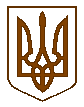 УКРАЇНА ДОНЕЦЬКА ОБЛАСНА ДЕРЖАВНА АДМІНІСТРАЦІЯ РОЗПОРЯДЖЕННЯ(проект)__.____.2020 року 	№_________Про затвердження Інструкції про порядок обліку та випуску маломірних суден, інших плавзасобів у територіальне море та внутрішні води в межах Донецької області, де встановлено контрольований прикордонний районВідповідно до статей 6, 13, 41 Закону України «Про місцеві державні адміністрації», статті 23 Закону України «Про державний кордон України», пунктів 23, 26 та 33 Положення про прикордонний режим, затвердженого постановою Кабінету Міністрів України від 27 липня 1998 року № 1147 «Про прикордонний режим», постанови Кабінету Міністрів України від 27 липня 1998 року № 1147 «Про прикордонний режим» (із змінами) з метою упорядкування обліку та випуску маломірних суден та інших плавзасобів у територіальне море та внутрішні води України, а також постійного їх обліку в межах Донецької області, де встановлено контрольовані прикордонні райони:1. Затвердити Інструкцію про порядок обліку та випуску маломірних суден, інших плавзасобів у територіальне море та внутрішні води в межах Донецької області, де встановлено контрольований прикордонний район (додається).2. Рекомендувати виконкому Маріупольської міської ради, головам райдержадміністрацій, керівникам об’єднаних територіальних громад, на території яких встановлено контрольовані прикордонні райони, та адміністрації морських портів:довести до відома адміністрацій портів, пристаней, причалів і пунктів базування вимоги цього розпорядження;привести власні нормативні акти у відповідність з вимогами цього розпорядження.3. Вважати таким, що втратило чинність, розпорядження Голови Донецької обласної державної адміністрації від 01 грудня 2011 року № 683 «Про затвердження Інструкції про порядок обліку та випуску маломірних суден, інших плавзасобів у територіальне море та внутрішні води України в межах Донецької області», зареєстрованого в Головному управлінні юстиції в Донецькій області 13 грудня 2012 року за № 89/1898.4. Контроль за виконанням розпорядження покласти на заступника голови - керівника апарату облдержадміністрації.5. Розпорядження набирає чинності з дня офіційного опублікування.Голова обласної державної адміністрації - керівник обласної військово-цивільної адміністрації	ЗАТВЕРДЖЕНО Розпорядження голови облдержадміністрації, керівника обласної військово-цивільної адміністрації «___» _______ 2020 року №_________ Зареєстровано в Головному територіальному управлінні юстиції в Донецькій області «__» ________ 2020 року за № _______Інструкціяпро порядок обліку та випуску маломірних суден, інших плавзасобів у територіальне море та внутрішні води в межах Донецької області, де встановлено контрольований прикордонний районІ. Загальні положення1. Ця Інструкція регулює відносини щодо обліку та тримання на пристанях, причалах, базах для стоянки і в пунктах базування (далі - об’єкти базування) маломірних суден, інших засобів, що не є суднами, але пристосовані для переміщення на них людей по воді (водний мотоцикл, водний велосипед, моторний гідродельтаплан, дошки для занять різними видами серфінгу тощо), буєрів, а також апаратів, що використовуються для підводного плавання (далі - маломірні судна, інші плавзасоби), їх випуску, плавання і пересування у територіальному морі та внутрішніх водах України в межах Донецької області, де встановлено контрольовані прикордонні райони.2. Дія Інструкції поширюється на суб'єктів господарювання, фізичних осіб, що експлуатують маломірні судна, інші плавзасоби (крім суден Міністерства оборони України, Державної прикордонної служби України, Служби безпеки України, Національної поліції, ДСНС, Морської пошуково-рятувальної служби і суден флоту рибної промисловості), суб'єктів господарювання, яким належать об'єкти базування та осіб, які їх експлуатують у контрольованому прикордонному районі, а також на території районів, міста, об’єднаних територіальних громад, що прилягає до державного кордону України або до узбережжя моря, яке охороняється органами Державної прикордонної служби України (далі – Держприкордонслужба), де прикордонну смугу та контрольований прикордонний район не встановлено.3. Терміни, що вживаються в цій Інструкції, мають таке значення:1) маломірне судно – моторне судно з корпусом довжиною до  та вітрильне судно з корпусом довжиною від 2,5 до  валовою місткістю менш як 80 одиниць (за винятком суден, що перевозять більше 12 пасажирів, суден, що перевозять небезпечні вантажі, буксирів, штовхачів, криголамів, поромів, суден допоміжного та технічного флоту), а також водні мотоцикли (гідроцикли);2) плавзасіб – будь-який засіб, що не є судном, але пристосований для пересування на ньому людей по воді: спортивні судна, перелік видів яких затверджує Міністерство молоді та спорту України; веслові судна, що використовуються без двигуна, довжиною до 2,5 метра (каное, байдарки, гондоли та водні велосипеди); антикварні та історичні судна та їхні копії, зазначені як такі виробником; гідроплани і підводні апарати, у т.ч. з приводом, тощо);3) орган охорони державного кордону – основний орган у загальній структурі Держприкордонслужби, що безпосередньо виконує поставлені перед Держприкордонслужбою завдання щодо забезпечення недоторканності державного кордону України, та бере участь в охороні суверенних прав України в її виключній (морській) економічній зоні, а також здійснює інші повноваження, передбачені законодавством України. Органом охорони державного кордону є прикордонний загін;4) підрозділи Держприкордонслужби – це відділи прикордонної служби, відділення або групи інспекторів прикордонної служби, відділення або групи дільничних інспекторів прикордонної служби, які призначені для безпосередньої охорони та захисту визначеної ділянки державного кордону, здійснення прикордонного контролю і пропуску через державний кордон України та до тимчасово окупованої території і з неї осіб, транспортних засобів, вантажів, забезпечення дотримання режиму державного кордону України, прикордонного режиму та режиму в пунктах пропуску через державний кордон України (пунктах контролю, контрольних пунктах в’їзду-виїзду), а також здійснення інших повноважень, передбачених законодавством України;5) територіальне море України – прибережні морські води шириною 12 морських миль, відлічуваних від лінії найбільшого відпливу як на материку, так і на островах, що належать Україні, або від прямих вихідних ліній, які з'єднують відповідні точки;6) внутрішні води України:морські води, розташовані в бік берега від прямих вихідних ліній, прийнятих для відліку ширини територіального моря;води портів України, обмежені лінією, яка проходить через постійні портові споруди, які найбільше виступають у бік моря;води заток, бухт, губ і лиманів, гаваней і рейдів, береги яких повністю належать Україні, до прямої лінії, проведеної від берега до берега в місці, де з боку моря вперше утворюється один або кілька проходів, якщо ширина кожного з них не перевищує 24 морські милі;води заток, бухт, губ і лиманів, морів і проток, які історично та юридично належать Україні;обмежена лінією державного кордону частина вод річок, озер та інших водойм, береги яких належать Україні;7) контрольований прикордонний район – це ділянка місцевості, яка визначена у межах території району, міста, селища та села, прилеглої до державного кордону або до узбережжя моря, що охороняється органами Держприкордонслужби, а також у межах територіального моря, внутрішніх вод, частини вод прикордонних річок, озер та інших водойм і розташованих у цих водах островів (на теріторії Донецької області це м. Маріуполь, Новоазовський, Першотравневий, Амвросіївський, Старобешевський, Тельмановський та Шахтарський райони);8) база для стоянки – суб'єкт господарювання, одним зі статутних напрямів діяльності якого є надання послуг із безпечного утримання маломірних суден і який утримує і використовує спеціально обладнані для цього гідротехнічні споруди або природні берегові об'єкти, за винятком баз та інших пунктів базування суден флоту рибного господарства;9) пункт базування – місце (смуга) на зрізі води або гідротехнічна споруда, розташовані у прикордонній смузі та контрольованому прикордонному районі, визначене місцевими державними адміністраціями або органами місцевого самоврядування за погодженням з органами охорони державного кордону, у зоні відповідальності яких вони перебувають, для постійного або тимчасового тримання маломірних суден, інших плавзасобів поза пристанями, причалами, базами для стоянок;10) пристань – ділянка берега річки чи озера і прилегла водна площа, обладнані для стоянки й обслуговування суден, посадки-висадки пасажирів, виконання вантажно-розвантажувальних робіт та інших операцій;11) причал – гідротехнічна споруда, яка має швартовні та відбійні пристрої і призначена для стоянки та обслуговування суден, обслуговування пасажирів, у тому числі для їх посадки на судна і висадки з суден, проведення вантажно-розвантажувальних робіт;12) судновласник – юридична або фізична особа, яка експлуатує судно від свого імені, незалежно від того, чи є вона власником судна, чи використовує на інших законних підставах.4. Відкриття та закриття навігаційного періоду здійснювати згідно розпорядженню обласної державної адміністрації Донецької області за погодженням з командувачем Об’єднаних сил.5. У районах, прилеглих до узбережжя моря, що охороняються Держприкордонслужбою, у межах територіального моря і внутрішніх вод, де встановлено контрольований прикордонний район, забороняється тримання на об'єктах базування, плавання та пересування маломірних суден, інших плавзасобів, не зареєстрованих у встановленому порядку в органах, які здійснюють нагляд за такими суднами і засобами, а також відходити від берега або причалювати до берега поза об'єктами базування.Адміністрація пристаней, причалів, пунктів базування відповідає за організацію діяльності пристаней, причалів, баз для стоянок маломірних (малих) суден, інших плавзасобів, затверджує посадові інструкції чергово-вахтовій службі та здійснює контроль за їх виконанням. Контроль за виконанням вимог цієї Інструкції здійснюється в межах повноважень місцевими державними адміністраціями, територіальними органами виконавчої влади, уповноваженими на здійснення контролю та нагляду за дотриманням законодавства у сфері безпеки на морському та річковому транспорті та підрозділами Державної прикордонної служби у взаємодії з іншими контролюючими органами відповідно до чинного законодавства, власниками пунктів базування.Забороняється зберігання маломірних суден, інших плавзасобів поза об'єктами базування, крім випадків, визначених законодавством або на об’єктах базування, що не отримали відповідного дозволу на експлуатацію. 6. Заходи щодо обліку і тримання маломірних суден, інших плавзасобів, повітряних суден, які здійснюють посадку на воду на об’єктах базування, здійснюють адміністрації об’єктів базування, а також суб’єкти господарювання, яким належать ці об’єкти та особи, які здійснюють їх експлуатацію.Заходи щодо тримання маломірних суден, інших плавзасобів, повітряних суден, які здійснюють посадку на воду, і за відповідним погодженням зберігаються окремо не на об’єктах базування, здійснюють їхні власники.7. Відповідальність за безпечну експлуатацію та утримання об'єкта базування, організацію контролю за схоронністю суден та їх випуском у плавання несе адміністрація об’єкта базування. Зазначені особи визначаються наказами власника об’єкта базування.8. Адміністрація об’єкта базування затверджує посадові інструкції чергово-вахтової служби, а також розробляє правила користування об’єктом базування і маломірними суднами, іншими плавзасобами та здійснює контроль за їх виконанням. Інструкція з випуску суден погоджується з територіальним органом Державної служби морського та річкового транспорту (далі – Морська адміністрація), органом охорони державного кордону (підрозділом Держприкордонслужби) і затверджується адміністрацією об’єкта базування. 9. Суб'єкти господарювання, яким належать об’єкти базування та особи, які здійснюють їх експлуатацію, впорядковують і обладнують їх в установленому порядку, забезпечують належну охорону та зв’язок з підрозділами Держприкордонслужби.10. Юридичні і фізичні особи, яким належать об’єкти базування, власники, капітани (судноводії) маломірних суден, інших плавзасобів, повітряних суден, що здійснюють посадку на воду, зобов’язані надати уповноваженим особам Держприкордонслужби безперешкодний доступ до місця їх тримання.II. Порядок обліку маломірних суден, інших плавзасобів на об’єктах базування1. Порядок обліку на об’єктах базування маломірних суден та інших плавзасобів, зареєстрованих у встановленому порядку в органах, які здійснюють нагляд за такими суднами та засобами1.Об’єкти базування в межах контрольованих прикордонних районів облаштовуються в місцях, визначених відповідним рішенням Донецької обласної державної адміністрації в порядку, визначеному законодавством, з урахуванням пропозицій районних державних адміністрацій та органів місцевого самоврядування за погодженням з органами Державної прикордонної служби України, а для суден флоту рибної промисловості з урахуванням пропозицій Держрибагенства.Судна повинні відповідати чинним вимогам з безпеки судноплавства стосовно придатності до плавання та безпечного утримання на об’єкті базування.2.Протягом 24 годин з часу прибуття у контрольований прикордонний район власники повинні поставити маломірні судна, інші плавзасоби, повітряні судна, які здійснюють посадку на воду, на облік в адміністрації найближчого об’єкта базування, про що адміністрації об'єктів базування інформують протягом 24 годин після взяття на облік, зокрема за допомогою факсимільного зв’язку або електронної пошти, підрозділи Держприкордонслужби, у зоні відповідальності яких перебуває відповідний об'єкт базування.3.Облік маломірних суден, інших плавзасобів у контрольованому прикордонному районі ведеться адміністраціями об’єктів базування після реєстрації в Судновій книзі України (за бажанням власника судна)  та приписки до об’єкта базування і реєстрації в Журналі обліку приписного флоту.Списки маломірних суден, інших плавзасобів подаються адміністраціями морських портів, об’єктів базування на вимогу уповноважених осіб підрозділу Держприкордонслужби, в зоні відповідальності якого визначено їх місце базування, згідно з рекомендованою формою (додаток 1).4.Після взяття на облік маломірних суден, інших плавзасобів судновласнику видається спеціальний талон, який підписується суб’єктом господарювання, якому належить об’єкт базування, або особою, яка здійснює його експлуатацію (додаток 2).5.Журнал обліку приписного флоту ведеться за формою, встановленою Правилами безпечної експлуатації баз для стоянки маломірних (малих) суден, затвердженими наказом Міністерства транспорту України від 16 липня 2004 року № 642, зареєстрованого в Міністерстві юстиції України 23 липня 2004 року за № 915/9514 (далі – Журнал обліку).Сторінки Журналу обліку мають бути пронумеровані, прошнуровані, скріплені печаткою та підписом адміністрації об'єкта базування.6.Облік маломірних суден, інших плавзасобів, які тимчасово перебувають у контрольованому прикордонному районі, ведеться адміністрацією об’єкта базування в порядку, визначеному цією Інструкцією.Державну реєстрацію суден здійснюють:морських суден – капітани морських портів;річкових суден та суден, що не підлягають нагляду класифікаційного товариства – морська адміністрація;рибопромислові судна, що не підлягають нагляду класифікаційного товариства – Держрибагенство.7. Адміністрація об'єкта базування бере на облік:1) маломірні судна за зверненнями їх судновласників за наявності документів про державну реєстрацію судна (свідоцтва про право власності на судно, свідоцтва про право плавання під Державним прапором України або Суднового білета тощо), документа, що підтверджує право на пред’явлення судна, якщо його пред’являє не власник (доручення), технічний паспорт судна, документи, які підтверджують відповідність судна вимогам безпечної експлуатації (сертифікат), а також інші суднові технічні документи (за наявності); 2) повітряні судна, які здійснюють посадку на воду, за зверненнями їх власників за наявності документів, що підтверджують право власності на повітряне судно, дозволу на використання повітряного простору;3) інші плавзасоби за зверненнями їх власників за наявності документів, що підтверджують особу та право власності на плавзасоби.8. Після реєстрації в установленому порядку маломірні судна, інші плавзасоби приписуються до об’єктів базування та забезпечуються постійними місцями для стоянки (зберігання), біля якого фарбою вказується реєстраційний номер судна. Під час зміни приписки або взяття на облік та постійного місця для стоянки (зберігання) маломірних суден, інших плавзасобів, адміністрації об’єктів базування письмово інформують підрозділи Держприкордонслужби, у зоні відповідальності яких вони розташовані, не пізніше ніж за 24 години після проведення такої зміни, зокрема за допомогою факсимільного зв’язку та електронної пошти, згідно з рекомендованою формою (додаток 3).9. У разі, коли адміністрація об’єкта базування не може забезпечити обліковані маломірні судна, інші плавзасоби постійним місцем для стоянки (зберігання), дозволяється тримання їх в іншому місці за письмовим погодженням з адміністрацією об’єкта базування та територіальним органом Морської адміністрації, за умови забезпечення надійного зберігання з обов’язковим письмовим інформуванням підрозділу Держприкордонслужби, у зоні відповідальності яких вони розташовані, не пізніше ніж за 24 години. Списання з балансу і утилізація, передача маломірних суден, інших плавзасобів проводяться з обов’язковим письмовим інформуванням протягом п’яти робочих днів про це відповідного підрозділу Держприкордонслужби.Інформування здійснюється за допомогою факсимільного зв’язку та електронної пошти згідно з рекомендованою формою (додаток 4). 2. Особливості експлуатації маломірних суден, інших плавзасобів та об’єктів базування1. Вихід, плавання маломірних суден, інших плавзасобів в районах мінної небезпеки, закритих районах для судноплавства суворо заборонено.Представники адміністрацій пунктів базування у період навігації зобов’язані не рідше одного разу на тиждень зручним для себе методом уточнювати у відповідному територіальному підрозділі Державної установи «Держгідрографія» інформацію щодо закритих для судноплавства районах та районах мінної небезпеки.Інформація щодо закритих для судноплавства районів та районів мінної небезпеки адміністрація пунктів базування зобов’язана доводити до судновласників та судноводіїв перед кожним виходом до акваторії.2. Забороняється посадка і висадка пасажирів, завантаження і розвантаження маломірних суден, інших плавзасобів поза об’єктами базування, на об’єктах базування, які не допущені до експлуатації, а також їх підхід до іноземних та українських суден закордонного прямування під час плавання і перебування у територіальному морі та внутрішніх водах (крім випадків, пов’язаних із стихійним лихом, аварією та катастрофою, за умови завчасного інформування капітаном (судноводієм) або власником торговельного та маломірного судна, іншого плавзасобу підрозділу Держприкордонслужби, в зоні відповідальності якого буде здійснюватися посадка або висадка, завантаження або розвантаження, але не пізніше здійснення таких заходів).Капітанам (судноводіям) морських і річкових суден, власникам маломірних суден, інших плавзасобів забороняється підвозити у контрольований прикордонний район і вивозити з них осіб, які не мають відповідних документів.3. Порядок обліку і тримання маломірних суден, інших плавзасобів на об’єктах базування, їх плавання і пересування в територіальному морі і внутрішніх водах України поширюється і на територію району, міста, селища, села, що прилягає до державного кордону України або до узбережжя моря, яке охороняється органами Держприкордонслужби, де прикордонну смугу та контрольований прикордонний район не встановлено.4. Судна внутрішнього плавання, що зареєстровані в установленому порядку в морських (річкових) портах України, оформляються для виходу у територіальне море та внутрішні води органом портового нагляду за наявності визначених законодавством суднових документів і документів, що посвідчують особи членів екіпажу і пасажирів.5. Експлуатація об’єктів базування всіх форм власності та випуск з них маломірних суден та інших плавзасобів без наявності адміністрацій об’єктів базування забороняється.IІІ. Порядок випуску, плавання в територіальному морі і внутрішніх водах України маломірних суден та інших плавзасобів1. Порядок оформлення випуску маломірних суден та інших плавзасобів у плавання в акваторію Азовського моря та внутрішні води1. Випуск у акваторію Азовського моря та внутрішні води України в межах Донецької області маломірних суден, інших плавзасобів у контрольованому прикордонному районі, а також на території району, міста, селища, села, що прилягає до державного кордону України або до узбережжя моря, яке охороняється органами Держприкордонслужби, де прикордонну смугу та контрольований прикордонний район не встановлено, здійснюється адміністрацією об’єкта базування після належного оформлення згідно з цією Інструкцією.2. Випуск маломірних суден, інших плавзасобів з об’єктів базування, які не отримали відповідного дозволу, не допускається. 3. Вихід та повернення маломірних суден, інших плавзасобів фіксується в Журналі випуску суден у плавання, який ведеться за формою, встановленою Правилами безпечної експлуатації баз для стоянки маломірних (малих) суден, затвердженими наказом Міністерства транспорту України від 16 липня 2004 року № 642, зареєстрованого в Міністерстві юстиції України 23 липня 2004 року за № 915/9514 (далі – Журнал випуску суден).Сторінки Журналу випуску суден мають бути пронумеровані, прошнуровані, скріплені печаткою та підписом адміністрації об'єкта базування.4. Перед випуском маломірних суден, інших плавзасобів у плавання чергово-вахтова служба адміністрації об’єкта базування повинна перевірити:1) відповідність технічного стану маломірного судна, іншого плавзасобу вимогам суднових документів;2) виконання вимог щодо пасажиромісткості та навантаження маломірного судна, іншого плавзасобу, а також правильності розміщення пасажирів та вантажу;3) наявність:у осіб, які перебувають на борту маломірного судна, іншого плавзасобу, документів, що посвідчують особу;свідоцтва судноводія на право керування судном, у тому числі відмітки про своєчасне проходження перевірки знань;у судноводія - довіреності судновласника на право управління маломірним судном, іншим плавзасобом;на маломірних суднах, інших плавзасобах, що виходять за межі двох морських миль, наявності радіоелектронних засобів зв’язку та їх працездатності, та дозволу на їх використання;суднового білета (свідоцтв, які підтверджують право власності на судно та право плавання);на маломірному судні, іншому плавзасобі нанесених належним чином ідентифікаційних ознак та їх відповідність даним, які зазначені в суднових реєстраційних документах;суднового обладнання та рятувальних засобів згідно з установленими нормами.5. Випуск та вихід маломірних суден, інших плавзасобів забороняється у разі недотримання вимог, встановлених пунктом 4 глави 1 розділу ІІІ цієї Інструкції, та у випадках:1) коли об’єкт базування не має свідоцтва про його реєстрацію;2) коли фактичний чи прогнозований стан вітру, хвиль та інших гідрометеорологічних умов не забезпечує безпечного плавання;3) якщо очевидно, що судноводій чи пасажири перебувають у нетверезому стані або в стані наркотичного сп'яніння;4) без наявності адміністрацій об’єктів базування; 5) коли вихід маломірному судну, іншому плавзасобу у територіальне море та внутрішні води незалежно від форми власності заборонено посадовими особами Держприкордонслужби або територіальних органів Морської адміністрації;6) наявності на маломірному судні, іншому плавзасобі несправностей, з якими заборонена його експлуатація.6. Після здійснення перевірки відповідальною особою ставиться в Журналі випуску суден відмітка про отримання дозволу на вихід у плавання із зазначенням дати випуску та ставиться підпис відповідальної особи. 7. Випуск маломірних суден, інших плавзасобів у Азовське море, внутрішні води України вглиб моря та в частину вод річок, озер та інших водойм, береги яких належать Україні, обмежених лінією державного кордону, здійснюється з дотриманням вимог, визначених пунктом 4, 5 глави 1 розділу ІІІ цієї Інструкції, та за умови завчасного, не пізніш як за одну годину, інформування відповідних підрозділів Держприкордонслужби, у зоні відповідальності яких буде здійснено вихід, із наданням необхідних відомостей (час виходу в плавання (повернення), кількість членів команди судна, пасажирів, район плавання, строк повернення (прибуття до будь-якого об’єкта)).8. Випуск у територіальне море та внутрішні води України маломірних суден, інших плавзасобів, що перебувають на обліку об’єкта базування та зберігаються їх власниками окремо, здійснюється тільки з тих об’єктів базування, на яких вони перебувають на обліку.Забороняється здійснювати зміну приписки та постійного місця для стоянки (зберігання) маломірних суден, інших плавзасобів без завчасного, протягом 24 годин, інформування адміністраціями об’єктів базування підрозділу охорони державного кордону, у зоні відповідальності якого вони розміщені.9. Вихід та плавання маломірних суден, інших плавзасобів після закінчення навігаційного періоду та протягом темної пори доби (за винятком наявності у судна відповідного дозволу Регістру судноплавства України та обладнання, яке для нічного плавання визначене Правилами судноплавства на внутрішніх водних шляхах України, затвердженими наказом Міністерства транспорту України від 16 лютого 2004 року № 91, зареєстрованого в Міністерстві юстиції України 12 липня 2004 року за № 872/9471 та Міжнародними правилами попередження зіткнень суден на морі 1972 року), а також за межі двох морських миль без відповідних радіоелектронних засобів зв’язку у робочому стані та дозволу на користування ними забороняється.10. Маломірним суднам та іншим плавзасобам, в яких ефективна площа розсіювання судна недостатня для його виявлення за допомогою радіолокаційних станцій (радарів) у діапазонах 9 та 3 ГГц (довжина хвилі 3 та 10 сантиметрів), виходити за межі 2 морських миль без радіолокаційних відбивачів у робочому стані забороняється.11. Капітани (судноводії) маломірних суден, випуск яких було здійснено з об’єктів базування за межами контрольованих прикордонних районів, під час виходу в територіальне море, внутрішні води України, які розташовані в контрольованих прикордонних районах, зобов’язані завчасно (не пізніше ніж за одну годину до виходу) поінформувати підрозділ Держприкордонслужби, у зоні відповідальності якого буде здійснено такий вихід.12. Після повернення маломірних суден, інших плавзасобів адміністрація об’єкта базування повинна невідкладно повідомити підрозділ Держприкордонслужби про його повернення.2. Особливості випуску маломірних суден, інших плавзасобів різних категорій1. Випуск маломірних суден, інших плавзасобів і засобів розваги на воді в Азовське море проводиться адміністрацією об’єкта базування у світлий час доби (з початком ранкових навігаційних сутінків, за умови повернення на об’єкт базування не пізніше, ніж за 1 годину до закінчення вечірніх навігаційних сутінків) при стані хвилювання моря до 3 балів і видимості 10 кабельтових.2. Випуск здійснюється з урахуванням таких особливостей:1) маломірних суден, інших плавзасобів, що перебувають у власності громадян, за наявності відповідних документів – на відстань, не більшу встановленої для них зони навігації;2) маломірних суден, інших плавзасобів рятувальних станцій – у межах акваторій, закріплених за рятувальними станціями;3) маломірних суден, інших плавзасобів прокатних баз – на відстань не більше 500 метрів від берега моря;4) маломірних суден, інших плавзасобів та їх постановки на якір для проведення археологічних розвідок, розкопок та/або інших робіт, досліджень в місцях розташування об’єктів культурної спадщини з використанням водолазного обладнання – за наявності дозволу відповідного органу охорони культурної спадщини на проведення зазначених робіт, досліджень з інформуванням підрозділів Держприкордонслужби, в зоні відповідальності яких перебувають об'єкти базування. Копії дозвільних документів зберігаються на об'єктах базування;5) яхт дитячого та олімпійського класів, вітрильних дощок і шлюпок яхт-клубів, водноспортивних станцій – тільки у разі забезпечення їх моторними суднами під керівництвом тренера у світлий час доби за умови обов'язкового повернення на базу за одну годину до заходу сонця (суднові документи і документи, що посвічують особу членів екіпажів спортивних маломірних суден, зберігаються у тренера на супроводжуючому плавзасобі);6) крейсерських яхт за наявності суднової ролі в трьох примірниках, підписаної керівником яхт-клубу – на відстань, не більше встановленої для них зони навігації;9) моторних гідродельтапланів – за наявності диспетчерського дозволу на відстань, не більшу двох миль у бік моря.3. Випуск учасників змагань (регат) здійснюється із погодження Командувача об’єднаних сил та вивчення прибережних повідомлень про закриті для плавання райони.4. Режимні обмеження щодо межі акваторій, часу та безпеки плавання і пересування маломірних суден, інших плавзасобів у контрольованому прикордонному районі визначаються Правилами користування маломірними суднами, які встановлюються Донецькою обласною радою за погодженням з територіальним органом Морської адміністрації.3. Порядок інформування підрозділів Держприкордонслужби та Державної служби з надзвичайних ситуацій України1. Про аварійні ситуації, порушення правил безпеки плавання, неповернення суден у встановлений час, у разі зникнення, викрадення або втрати іншим шляхом маломірних суден, інших плавзасобів, а також шкіперського та рятувального майна адміністрація об’єкта базування повинна негайно поінформувати відповідні підрозділи Держприкордонслужби, Державної служби з надзвичайних ситуацій (далі – ДСНС), територіальний підрозділ державного органу виконавчої влади, який реалізує державну політику у сфері безпеки на транспорті, і вжити заходів щодо пошуку цих маломірних суден, інших плавзасобів.2. Про всі випадки загибелі людей, форс-мажорні обставини, про виявлені рятувальні засоби, предмети, речі, які знайдені у морі, на території пляжів і берегової смуги, власники суден через адміністрацію об’єктів базування або самостійно повинні повідомити найближчі підрозділи Держприкордонслужби, ДСНС, територіальний орган Морської адміністрації, Міністерства внутрішніх справ.ІV. Відповідальність1. Суб'єкти господарювання, фізичні особи, що експлуатують маломірні судна, інші плавзасоби та яким належать об'єкти базування, та особи, які їх експлуатують, що допустили порушення цієї Інструкції, несуть відповідальність у встановленому законодавством порядку.2. Контроль за виконанням цієї Інструкції здійснюється в межах повноважень відповідними органами влади.Керівник апарату __________________________________________________Додаток 1до Інструкції про порядок обліку та випуску маломірних суден, інших плавзасобів у територіальне море та внутрішні води в межах Донецької області (пункт 2 глави 1 розділу ІІ)Типова формаподання списку маломірних суден, інших плавзасобів, які перебувають на обліку на об'єкті базування, до підрозділу Держприкордонслужби1. Найменування бази ______________________________________________________________________________________________________2. Місце розташування _____________________________________________________________________________________________________3. Власник бази ___________________________________________________________________________________________________________(найменування, місцезнаходження (прізвище, ім’я, по батькові, місце проживання), тел./факс, е-mail власника (орендаря))4. Відповідальний за експлуатацію бази ______________________________________________________________________________________	(прізвище, ім’я, по батькові, місце проживання, телефон)5. Кількість суден: всього ___ од., з них:А) ЗА ТИПОМ: 1. Несамохідні ___од.; 2. Самохідні всього___од., з яких: 2.1. самохідні-моторні всього ___од. (двигун до 75 к.с. ___ од.; двигуни від 75 до 150 к.с. ___ од.; двигуни більше 150 к.с. ___ од.); 2.2. самохідні вітрильно-моторні (моторно-вітрильні) ___ од.; 2.3. самохідні вітрильні ___ од.; 2.4. самохідні гребні ___ од.; 2.5. надувні та розбірні ___ од.; 3. СТОЯНКОВЕ ___ од.;Б) ЗА ПРИЗНАЧЕННЯМ: водяний велосипед ___ од.; водяний мотоцикл ___ од.; плавдачі ___ од.; патрульне ___од.; понтон ___ од.; прогулянкове ___ од.; рибальське ___ од.; роз'їзне ___ од.; туристичне ___ од.; яхта ___ од.; інші несамохідні судна ___ од.Продовження додатка 1Додаток 2до Інструкції про порядок обліку та випуску маломірних суден, інших плавзасобів у територіальне море та внутрішні води в межах Донецької області (пункт 3 глави 1 розділу ІІ)Обліковий талон про реєстрацію плавзасобуОблікові талони маломірних плавзасобів виготовляються адміністрацією об’єкта базування.Облікові талони заповнюються та видаються адміністрацією об’єкта базування власникам (судноводіям) маломірних плавзасобів, зареєстрованих (облікованих) в об’єктах базування відповідно до вимог даної Інструкції.Відповідна посадова особа адміністрації об’єкта базування, після обліку плавзасобу, здійснює інформування власника (судноводія) про порядок дотримання законодавства України з прикордонних питань та відповідальність за його порушення, наявні додаткові режимні обмеження, порядок використання плавзасобу, порядок проходження лінії державного кордону. На зворотній стороні талону власник (судноводій) маломірного плавзасобу власноручно зазначає свій підпис, ініціали та прізвище, що підтверджують ознайомлення його з вищезазначеною інформацією.Обліковий талон завіряється підписом посадової особи адміністрації об’єкта базування, яка його видала, та печаткою відповідної установи (організації), до управління якої належить об’єкт базування або на балансі якої перебуває.Обліковий талон постійно зберігається у власника (судноводія) маломірного плавзасобу (під час його використання) та представляється за вимогою службовим особам Держприкордонслужби.Обліковий талон є документом, що підтверджує постановку на облік плавзасобу в адміністрації об’єкта базування.У випадку втрати (псування) облікового талону, власник (судноводій) в найкоротший термін зобов’язаний звернутися до адміністрації об’єкта базування з метою отримання дублікату.Додаток 3Інструкції про порядок обліку та випуску маломірних суден, інших плавзасобів у територіальне море та внутрішні води в межах Донецької області (пункт 7 глави 1 розділу ІІ)ПОВІДОМЛЕННЯпро зміну приписки, зняття з обліку, списання з балансу і утилізація, передачі маломірного судна, іншого плавзасобуНачальнику відділу прикордонної служби "____________________"_____________________________Повідомляю про зміну об'єкта базування, зняття з обліку, списання з балансу, утилізацію, передачу плавзасобу (зміну власника), припинення подальшого використання маломірного судна, іншого плавзасобу(непотрібне закреслити).Відомості про судновласника:прізвище ____________________________ ім'я ___________________________по батькові ____________________ дата і місце народження____________________________________________________________________________________(Число, місяць, рік народження, населений пункт, район, область)____________________________________________________________________Документ, що посвідчує особу __________________________________________ 	(Вид)_________________________, виданий __________________________________	(серія, номер)	 (найменування органу, що видав документ)________________________________________________________________________________________________________, _______ _________________ ____ р.(дата видачі документа, що посвідчує особу)Плавзасіб ___________________________________________________________,(Бортовий реєстраційний номер, тип (назва плавзасобу))Адміністрація об'єкта базування_________________________________________ ____________________________________________________________________(Підпис, прізвище та ініціали)М.П _____ _____________________ 20 ____ рДодаток 4до Інструкції про порядок обліку та випуску маломірних суден, інших плавзасобів у територіальне море та внутрішні води в межах Донецької області (пункт 8 глави 1 розділу ІІ)Начальнику відділу прикордонної служби "____________________"_____________________________ЗАЯВАпро зміну постійного місця для стоянки (зберігання), маломірного судна, іншого плавзасобуПрошу Вас дозволити зберігання маломірного плавзасобу _________________________________________________________________________________,(бортовий реєстраційний номер, тип, призначення та район плавання)який належить мені на підставі _________________________________________	(суднові реєстраційні документи)____________________________________________________________________поза межами об'єкта базування _________________, облікований за № ________	 (назва, запис в Журналі приписного флоту)в наступному місці ___________________________________________________зберігання здійснюється шляхом ________________________________________особа, яка відповідає за його зберігання __________________________________Заявник: прізвище _________________________ ім'я _______________________по батькові ____________________ дата і місце народження____________________________________________________________________________________(Число, місяць, рік народження, населений пункт, район, область)Документ, що посвідчує особу _________________________________________	 (Вид, серія, номер)виданий ____________________________________________________________(найменування органу, що видав документ, дата видачі документа )____________________________________________________________________"__" ___________ 20__ року ______________________________________	 (Підпис, прізвище та ініціали)№ з/пБортовий реєстраційний номерОсновні характеристики суднаОсновні характеристики суднаОсновні характеристики суднаВласник судна та його юридична адресаВласник судна та його юридична адресаНаявність дозволу на радіо засоби для виходу за 2 морські миліНаявність дозволу на радіо засоби для виходу за 2 морські милі№ з/пБортовий реєстраційний номерТип суднаПризначення судна Район плаванняВласник судна Юридична адреса власника судна Номер та термін дії дозволуПозивний та частота роботи, МГц1234567891УОА 40-25ксамохідне моторнепрогулянкове4 район, з віддаленням від берега до 1 милі та 5 миль віддаленості від місця укриттяМаліков Сергій Петровичм. Донецьк вул. Хуторська 33№ МС-48-0104624До 09.06.2020Імпульс156.025-163.274 Порядок зберігання поза базою стоянки(абзац 3 пунту 24 «Положення про прикордоннй режим» затверджений постановою КМУ № 1147 від 27.071998 року)Порядок зберігання поза базою стоянки(абзац 3 пунту 24 «Положення про прикордоннй режим» затверджений постановою КМУ № 1147 від 27.071998 року)Порядок зберігання поза базою стоянки(абзац 3 пунту 24 «Положення про прикордоннй режим» затверджений постановою КМУ № 1147 від 27.071998 року)Екіпаж (чол.)Пасажиромісткість (чол.)№ реєстрації згідно журналу приписного флотуДата постановки на облікДата зняття з облікуІнша необхідна інформаціяМісце зберіганняПорядок зберіганняВідповідальний за зберіганняЕкіпаж (чол.)Пасажиромісткість (чол.)№ реєстрації згідно журналу приписного флотуДата постановки на облікДата зняття з облікуІнша необхідна інформація101112131415161718Пункт базування «Затокський рибак»На воді (на березі, в приміщенні)Власник (чи інша особа)1101605.03.201505.03.2015ОБЛІКОВИЙ ТАЛОНмаломірного плавзасобу в пункті базування № _____власник ______________________________________________________(прізвище, ініціали власника (судноводія) плавзасобу)плавзасіб ______________________(марка, номер/назва)_____________________________(підпис, прізвище та ініціали особи, що внесла плавзасіб в облік та печатка установи (організації))Бланк облікового талонуЛицьова сторонаПро порядок дотримання законодавства України з прикордонних питань та відповідальність за його порушення, наявні додаткові режимні обмеження порядок використання маломірного судна, іншого плавзасобу проінформований.______________________________________(підпис, ініціали та прізвище власника (судноводія) маломірного плавзасобу)Зворотня сторонаПОГОДЖЕНОПредставник територіального органу Державної служби морського та річкового транспорту ___________________________(підпис, прізвище та ініціали)"___" ________________ 20___ рокуМ.П.ПОГОДЖЕНОАдміністрація об'єкта базування _______________________________(підпис, прізвище та ініціали)"___" ________________ 20___ рокуМ.П.